Consignes à donner à votre enfant (surtout ne donner aucune autre indication).D’abord faire écrire le prénom et la dateExercice 1 : Ecris en chiffres les nombres dictésDictez les nombres en indiquant la case dans laquelle votre enfant doit écrire.« Dans la case de l’étoile, écris le nombre 59. » …..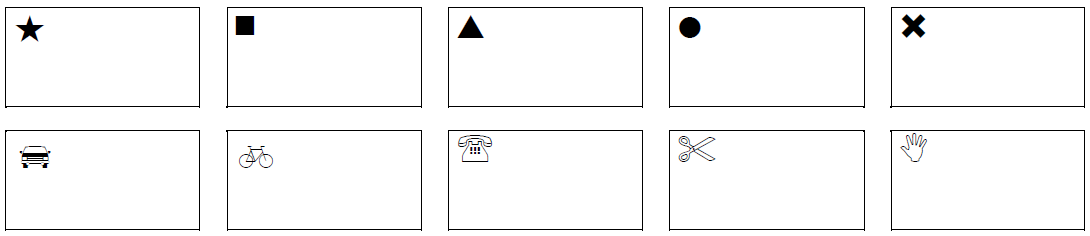 Pour chaque exercice, lisez la consigne à votre enfant. Assurez-vous qu’il a compris ce qu’il doit faire et le laissez-le faire son exercice.